Questão 01 - Analise o mapa e marque a alternativa INCORRETA.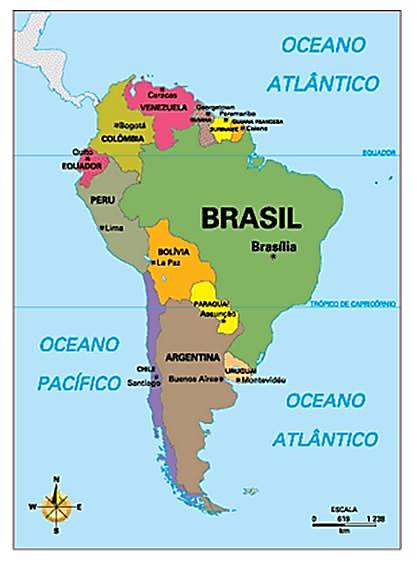 a) O Brasil está localizado na América do Sul e é banhado somente pelo oceano Atlântico.b) Dos países sul-americanos, somente Chile e Equador não possuem fronteira o Brasil.c) A porção sul do Brasil é cortada pela linha do Equador, mais precisamente nos estados Amapá, Pará, Roraima e Amazonas.d) Bolívia e Peru estão localizados a oeste do território brasileiro.e) O Trópico de Capricórnio corta o território brasileiro na porção sul.Questão 02 - A formação do território brasileiro no período colonial resultou de vários movimentos expansionistas e foi consolidada por tratados no século XVIII. Assinale a opção que relaciona corretamente os movimentos de expansão com um dos Tratados de Limites.a) A expansão da fronteira norte, impulsionada pela descoberta de minas de ouro, foi consolidada no tratado de Utrecht.b) A região missioneira do sul constituiu um caso à parte, só resolvido a favor de Portugal com a extinção da Companhia de Jesus.c) O Tratado de Madri revogou o de Tordesilhas e deu ao território brasileiro conformação semelhante à atual.d) O Tratado do Pardo garantiu a Portugal o controle da região das missões e do rio da Prata.e) Os tratados de Santo Ildefonso e Badajós consolidaram o domínio português no sul, passando a incluir a região platina.Questão 03 - material de origem corresponde à formação rochosa original que foi intemperizada para dar origem aos solos, fornecendo a ele suas principais características. No Brasil, um tipo de solo muito fértil que é formado a partir de rochas de origem vulcânica – como o basalto – e, portanto, ricas em enxofre tornou-se importante para a agricultura do país.A que tipo de solo a descrição acima se refere?a) loessb) podzólicoc) lateritod) terra preta de índioe) terra roxaQuestão 04 - Os pontos extremos do Brasil são os lugares mais distantes ao norte, ao sul, a leste e a oeste. O ponto extremos brasileiro mais ao Norte, Setentrional ou Boreal é:a) nascente do Rio Ailã, no Monte Caburaí, Roraimab) Arroi Chuí, Rio Grande do Sulc) nascente do Rio Moa, Serra do Contamana, Acred) Ponta de Seixa, ParaíbaQuestão 05 - Sobre os domínios geológicos e naturais da Terra, pode-se afirmar, corretamente, que:a) no Brasil há evidente primazia dos domínios dos escudos cristalinos e das bacias sedimentares.b) as maiores reservas de combustíveis fósseis são encontradas nos domínios dos escudos cristalinos.c) as deficiências tecnológicas de países latino-americanos justificam a não exploração de recursos naturais nas plataformas oceânicas.d) as bacias sedimentares são mais antigas do que os terrenos do embasamento cristalino, sob o ponto de vista geológico.Questão 06 - Corresponde à porção do fundo dos oceanos em contato direto com as terras emersas que vai até 200 metros de profundidade, plataforma continental. Que recurso é o mais explorado na plataforma continental brasileira.Carvão mineralPetróleoManganêsAlumínioQuestão 07 - A questão a seguir deve ser respondida com base no mapa que se segue.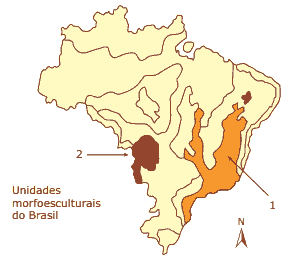 As unidades do relevo assinaladas com os números 1 e 2 referem-se, respectivamente, a:
a) Serras de Goiás-Minas e Serras Residuais do Alto Paraguai.
b) Serras do Atlântico Leste-Sudeste e Planície do Pantanal Mato-grossense.
c) Planaltos da Bacia do Paraná e Depressão do Araguaia.
d) Planalto da Borborema e Planície do Araguaia.
e) Planaltos da Amazônia Oriental e Planície Litorânea.Questão 08 – Assinale a alternativa que apresenta os três tipos de solos mais representativos do Brasil.a) Cambissolos, Vertissolos e Organossoslos.b) Latossolos, Argissolos e Neossolosc) Chernossolos, Esondossolos e Gleissolosd) Luvissolos, Nitossolos e NeossolosQuestão 09 – Marque a alternativa que apresenta somente unidades de relevo que ocorrem no Brasil.a) Montanhas, Depressões Relativas e Planíciesb) Depressões Absolutas, Planícies e Planaltosc) Planaltos, Planícies e Montanhasd) Planícies, Planaltos e Depressões RelativasQuestão 10 – São problemas que causam o empobrecimento dos solos.a) Reflorestamento, Policultura e Plantio diretob) Rotação de Culturas, Desmatamento e Plantio em Curva de Nívelc) desmatamentos, Queimadas e Compactação do Solod) Monocultura, Reflorestamento e TerraceamentoQuestão 11 - Verificando o mapa adiante e considerando o Equador e Greenwich, é possível afirmar que o Brasil tem a maioria de suas terras nos hemisférios: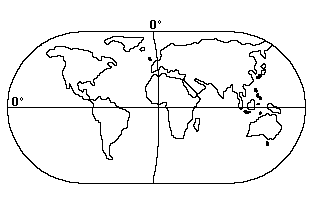 a) está localizado totalmente no hemisfério Ocidental, cerca de 93% no Hemisfério Sul e 7% no hemisfério Norte.b) está localizado totalmente no hemisfério Oriental, cerca de 50% no Hemisfério Norte e Sulc) está localizado totalmente no hemisfério Norte, cerca de 87% no Hemisfério Sul e 13% no Hemisfério Norted) este parcialmente nos hemisférios Ocidental e totalmente no hemisfério SulQuestão 12 – Dê o conceito de pedologia.Gabarito                                                                                        Boa Prova!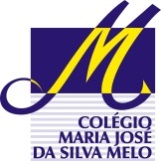 COLÉGIO MARIA JOSÉ DA SILVA MELOCOLÉGIO MARIA JOSÉ DA SILVA MELOCOLÉGIO MARIA JOSÉ DA SILVA MELOCOLÉGIO MARIA JOSÉ DA SILVA MELOQuantitativo Serie: 7º AnoProfessor: CRISTOVÃOData: 27 /03/2021Data: 27 /03/2021Qualitativo Serie: 7º AnoProfessor: CRISTOVÃOData: 27 /03/2021Data: 27 /03/2021TrabalhosNome:Nome:Nome:NºTOTALVERIFICAÇÃO DA APRENDIZAGEM DE GEOGRAFIAVERIFICAÇÃO DA APRENDIZAGEM DE GEOGRAFIAVERIFICAÇÃO DA APRENDIZAGEM DE GEOGRAFIAVERIFICAÇÃO DA APRENDIZAGEM DE GEOGRAFIAVERIFICAÇÃO DA APRENDIZAGEM DE GEOGRAFIAVERIFICAÇÃO DA APRENDIZAGEM DE GEOGRAFIAVERIFICAÇÃO DA APRENDIZAGEM DE GEOGRAFIA123456789101112